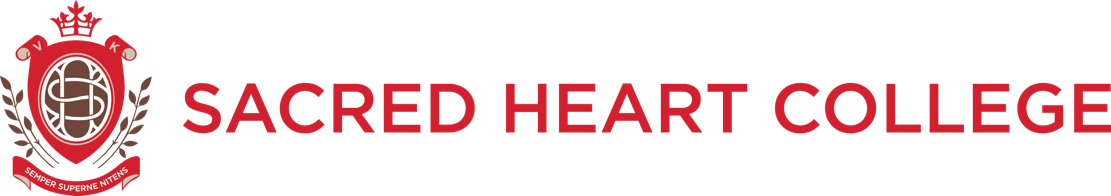 C L U B S – S E M E S T E R  1MondayTuesdayWednesdayThursdayFridayVINNIESAll YearsRNDM Foyerwith Mrs Hywoodand Miss MoretonLunchTEKHEADSAll YearsTECH3with Mr O’SHEALunchRAP CLUBAll YearsME3with Mr Martino3.20 – 4.20pmENGLISH TUTORINGYear 10 ExtYears 11 & 12EN3Years 7 - 10EN4with Miss Jermy and English Staff3.15 – 4.15pmBOOK CLUBAll YearsLibrarywith Mrs ThringRecessTEKHEADSAll YearsTECH3with Mr O’SHEALunchVISUAL ART CLUBAll YearsART1with Mrs Burke3.15 - 5pmPOETRY CLUBAll YearsLibrarywith Miss Jones 3.15 – 4.15pmRAP CLUBAll YearsME3with Mr Martino3.20 – 4.20pmMATHS TUTORINGAll YearsMA2with Dr Resta and Maths Staff3.10 – 4.10pmRELIGION AND LIFE TUTORINGAll YearsLibrarywith Mr Quartermaine and Mrs Rodriguez7.45 – 8.35amCHESS CLUB All YearsMA1with Mr Popiel, and Mrs AthertonLunchTEKHEADSAll YearsTECH3with Mr O’SheaRecessWOODWORKAll YearsTECH1 with Mr Donath (limit of 24 students)LunchDEBATINGAll YearsENG7 with Ms Daniel and Ms DiasLunchECO HEARTSAll YearsHUM1with Mr Miocevich8.10 – 8.30amASTRONOMYAll YearsSC2with Mr O’SheaRecessWELLBEING/INCLUSIONAll YearsGlass area Science Courtyardwith Mrs Day and Mrs KeevilLunchEven weeks fortnightlyTRY OUT A CLUB TODAY !TRY OUT A CLUB TODAY !TRY OUT A CLUB TODAY !TRY OUT A CLUB TODAY !TRY OUT A CLUB TODAY !